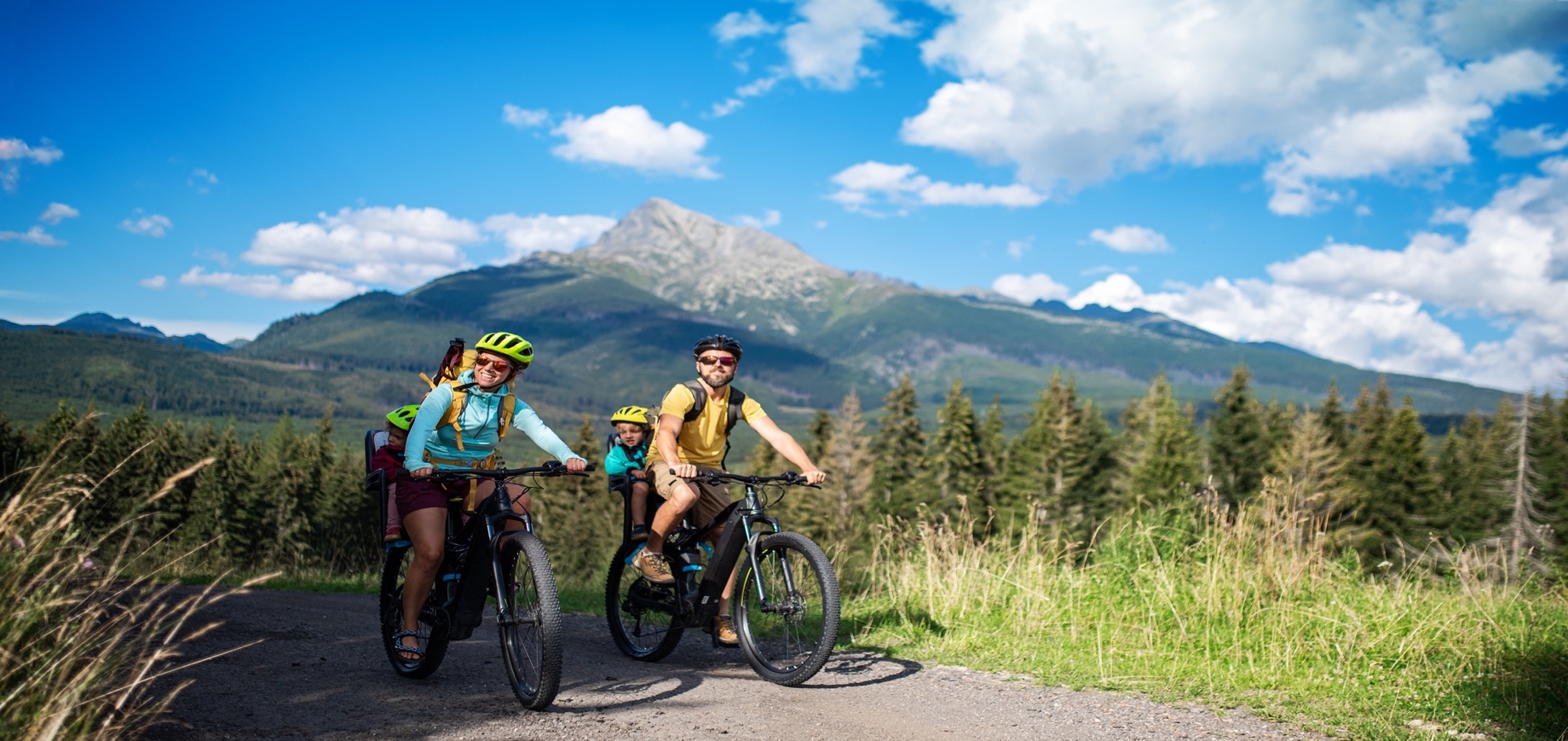 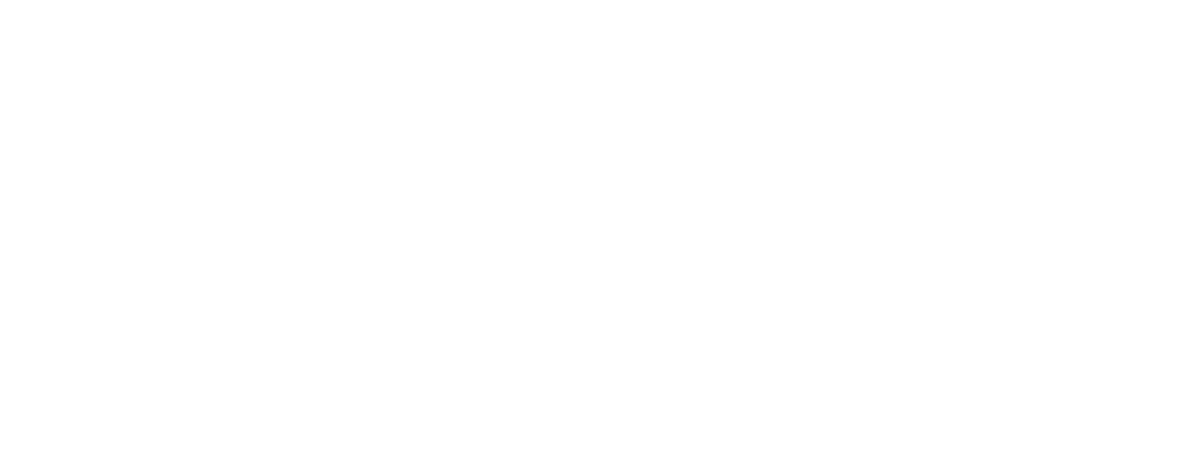 0 